AMARILLO BASKETBALL OFFICIALS
WEST TEXAS A&M TEAM CAMP JUNE 12-14 
 
FIRST NAME:__________________________________________________
 
LAST NAME:___________________________________________________
 
ADDRESS:_____________________________________________________
 
CITY:__________________________________________________________
 
ZIP:_____________________________
 
EMAIL:________________________________________________________
 
MOBILE NUMBER:______________________________________________
 
CAMP COST:   $20.00                                  SHIRT SIZE:________________         
 
TIMES YOU CAN WORK
 
6/12 – 9AM TO 7PM:____________________________________________
 
6/13 – 8AM TO 4PM:____________________________________________
 
6/14 – 8AM TO 4PM:____________________________________________
 
DISCLOSURE*
   I hereby release any and all ABO staff, board members, ABO camp staff, and its employees from any and all liability for any injury incurred at camp.  I have no knowledge of any physical impairment that may affect my safe participation in the camp program. Any questions, call Mike Yell at 806-206-0367 or mikeyell@live.com
 
AGREE:______  (Please initial)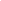 